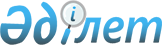 Об утверждении стандартов государственных услуг в области растениеводства
					
			Утративший силу
			
			
		
					Постановление Правительства Республики Казахстан от 28 июня 2014 года № 725. Утратило силу постановлением Правительства Республики Казахстан от 31 октября 2015 года № 870      Сноска. Утратило силу постановлением Правительства РК от 31.10.2015 № 870 (вводится в действие по истечении десяти календарных дней после дня его первого официального опубликования).      В соответствии с подпунктом 3) статьи 6 Закона Республики Казахстан от 15 апреля 2013 года «О государственных услугах» Правительство Республики Казахстан ПОСТАНОВЛЯЕТ:



      1. Утвердить прилагаемые:



      1) стандарт государственной услуги «Субсидирование повышения урожайности и качества продукции растениеводства, стоимости горюче-смазочных материалов и других товарно-материальных ценностей, необходимых для проведения весенне-полевых и уборочных работ, путем субсидирования производства приоритетных культур»;



      2) утратил силу постановлением Правительства РК от 28.08.2015 № 680 (вводится в действие по истечении десяти календарных дней после дня его первого официального опубликования);



      3) утратил силу постановлением Правительства РК от 28.08.2015 № 680 (вводится в действие по истечении десяти календарных дней после дня его первого официального опубликования);



      4) стандарт государственной услуги «Субсидирование стоимости удобрений (за исключением органических)»;



      5) утратил силу постановлением Правительства РК от 28.08.2015 № 680 (вводится в действие по истечении десяти календарных дней после дня его первого официального опубликования);



      6) стандарт государственной услуги «Субсидирование стоимости гербицидов, биоагентов (энтомофагов) и биопрепаратов, предназначенных для обработки сельскохозяйственных культур в целях защиты растений».

      Сноска. Пункт 1 с изменениями, внесенными постановлением Правительства РК от 28.08.2015 № 680 (вводится в действие по истечении десяти календарных дней после дня его первого официального опубликования).



      2. Настоящее постановление вводится в действие по истечении десяти календарных дней после дня его первого официального опубликования.      Премьер-Министр

      Республики Казахстан                       К. Масимов

Утвержден        

постановлением Правительства 

Республики Казахстан    

от 28 июня 2014 года № 725  

Стандарт государственной услуги

«Субсидирование повышения урожайности и качества продукции

растениеводства, стоимости горюче-смазочных материалов и других

товарно-материальных ценностей, необходимых для проведения

весенне-полевых и уборочных работ, путем субсидирования

производства приоритетных культур» 

1. Общие положения

      1. Государственная услуга «Субсидирование повышения урожайности и качества продукции растениеводства, стоимости горюче-смазочных материалов и других товарно-материальных ценностей, необходимых для проведения весенне-полевых и уборочных работ, путем субсидирования производства приоритетных культур» (далее – государственная услуга).



      2. Стандарт государственной услуги разработан Министерством сельского хозяйства Республики Казахстан (далее – Министерство).



      3. Государственная услуга оказывается местными исполнительными органами областей, гг. Астаны и Алматы, районов, и городов областного значения (далее – услугодатель). 

2. Порядок оказания государственной услуги

      4. Сроки оказания государственной услуги:

      1) с момента сдачи пакета документов услугополучателем – до 1 (первого) декабря соответствующего года;

      2) максимально допустимое время ожидания для сдачи необходимых документов – не более 30 (тридцати) минут;

      3) максимально допустимое время обслуживания услугополучателя – не более 15 (пятнадцати) минут.



      5. Форма оказания государственной услуги: бумажная.



      6. Результат оказания государственной услуги – предоставление в территориальное подразделение казначейства реестра счетов к оплате для дальнейшего перечисления причитающихся бюджетных субсидий на банковские счета услугополучателей.



      7. Государственная услуга оказывается бесплатно.



      8. График работы услугодателя: с понедельника по пятницу с 9.00 до 18.00 часов, с перерывом на обед с 13.00 до 14.00 часов, за исключением выходных и праздничных дней согласно трудовому  законодательству Республики Казахстан. Государственная услуга оказывается в порядке очереди без предварительной записи и ускоренного обслуживания.



      9. Услугополучатели, не позднее установленных услугодателем дат начала и окончания приема заявок, представляют услугодателю заявку на включение в список получателей субсидий по форме согласно приложению к настоящему стандарту государственной услуги и справку банка второго уровня о наличии банковского счета с указанием его номера в одном экземпляре.

      Услугополучатели, занятые производством зерновых культур (кроме риса, кукурузы на зерно), для включения в список получателей субсидий дополнительно:

      1) указывают в заявке на включение в список получателей субсидий сведения о наличии:

      документов, подтверждающих сортовые и посевные качества использованных на посев семян (аттестат на семена либо свидетельство на семена (в случае приобретения семян), выданных аттестованными производителями или реализаторами семян, а в случае использования для посева семян собственного производства – удостоверение о кондиционности семян, выданного аттестованными лабораториями по экспертизе качества семян, и акта апробации сортовых посевов).

      При этом субсидированию подлежат только площади, засеянные семенами не ниже третьей репродукции сортов, включенных в Государственный реестр селекционных достижений, допущенных к использованию в Республике Казахстан и (или) признанных перспективными;

      2) представляют:

      копию карты (схемы) размещения полей в севообороте (заверенный услугополучателем и согласованный услугодателем) за предыдущий год;

      копию карты (схемы) размещения полей в севообороте (заверенный услугополучателем) за текущий год.

      При этом с 2015 года и в последующие годы вместо карт (схем) размещения полей в севообороте, указанных в подпункте 2) настоящего пункта, услугополучатель в соответствии с требованиями Правил рационального использования земель сельскохозяйственного назначения, утвержденных постановлением Правительства Республики Казахстан от 4 ноября 2011 года № 1297, представляют копии книги истории полей и севооборотов.

      Для получения субсидий на 1 тонну произведенной сахарной свеклы услугополучатели указывают дополнительно в заявке на включение в список получателей субсидий сведения касательно наличия договоров купли-продажи сахарной свеклы и (или) об оказании услуг по переработке давальческой сахарной свеклы с сахарным заводом.

      Услугополучатель при приобретении семян сельскохозяйственных культур на основании договора лизинга для включения в список получателей субсидий дополнительно указывают в заявке на включение в список получателей субсидий сведения касательно наличия договора лизинга.

      Услугодатель после приема заявок и пакета документов выдает услугополучателю талон с указанием даты и времени, фамилии и инициалов должностного лица, принявшего заявку. 

3. Порядок обжалования решений, действий (бездействия)

услугодателей и (или) их должностных лиц по вопросам оказания

государственных услуг

      10. Обжалование решений, действий (бездействий) центральных государственных органов, услугодателя и (или) его должностных лиц по вопросам оказания государственных услуг: жалоба подается на имя руководителя услугодателя по адресам указанным на Интернет-ресурсе Министерства: www.minagri.gov.kz, раздел «Поддержка и услуги», подраздел «Государственные услуги».

      Жалоба принимается в письменной форме по почте или в электронном виде в случаях, предусмотренных действующим законодательством Республики Казахстан, либо нарочно через канцелярию услугодателя в рабочие дни.

      При сдаче жалобы в канцелярию услугодателя, подтверждением принятия жалобы является выдача услугополучателю, подавшему жалобу, талона, с указанием даты и времени, фамилии и инициалов должностного лица, принявшего жалобу.

      Жалоба услугополучателя, поступившая в адрес услугодателя, подлежит рассмотрению в течение пяти рабочих дней со дня ее регистрации. Мотивированный ответ о результатах рассмотрения жалобы направляется услогополучателю посредством почтовой связи либо выдается нарочно в канцелярии услугодателя.

      В случае несогласия с результатами оказанной государственной услуги услугополучатель может обратиться с жалобой в уполномоченный орган по оценке и контролю за качеством оказания государственных услуг.

      Жалоба услугополучателя, поступившая в адрес уполномоченного органа по оценке и контролю за качеством оказания государственных услуг, рассматривается в течение пятнадцати рабочих дней со дня ее регистрации.



      11. В случаях несогласия с результатами оказанной государственной услуги, услугополучатель имеет право обратиться в суд в установленном законодательством Республики Казахстан порядке. 

4. Иные требования с учетом особенностей

оказания государственной услуги

      12. Адреса мест оказания государственной услуги размещены на интернет-ресурсе Министерства: www.minagri.gov.kz, раздел «Поддержка и услуги», подраздел «Государственные услуги».



      13. Услугополучатель имеет возможность получения информации о порядке и статусе оказания государственной услуги в режиме удаленного доступа посредством единого контакт-центра по вопросам оказания государственных услуг.



      14. Контактные телефоны справочных служб по вопросам оказания государственной услуги указаны на интернет-ресурсе www.minagri.gov.kz. Единый контакт-центр по вопросам оказания государственных услуг: 1414.

Приложение             

к стандарту государственной услуги  

«Субсидирование повышения урожайности 

и качества продукции растениеводства, 

стоимости горюче-смазочных материалов и

других товарно-материальных ценностей, 

необходимых для проведения весенне-полевых

и уборочных работ, путем субсидирования

производства приоритетных культур» Межведомственной комиссии      

_____ района (города областного

значения,                      

городов Астаны и Алматы)       Заявка

на получение субсидий на повышение урожайности и качества продукции

растениеводства, стоимости горюче-смазочных материалов и других

товарно-материальных ценностей, необходимых для проведения

весенне-полевых и уборочных работ, путем субсидирования производства

приоритетных культур_____________________________________________________________________

_____________________________________________________________________

                           (услугополучатель)

действующий на основании: ___________________________________________

_____________________________________________________________________

_____________________________________________________________________

                      (учредительный документ)

                    в лице первого руководителя 

      ______________________________________________________

                          (Ф.И.О., должность)

_____________________________________________________________________

      настоящим просит о выделении субсидии на удешевление стоимости горюче-смазочных материалов и других товарно-материальных ценностей, необходимых для проведения весенне-полевых и уборочных работ для выращивания следующих видов сельскохозяйственных культур на площади:_________ га ____________________ __________ га ____________________

(площадь)         (культура)        (площадь)       (культура)_________ га ____________________ __________ га ____________________

(площадь)         (культура)        (площадь)       (культура)_________ га ____________________ __________ га ____________________

(площадь)         (культура)        (площадь)       (культура)      Подтверждаю достоверность представленной информации и осведомлен об ответственности за предоставление недостоверных сведений в соответствии с законодательством Республики Казахстан.Руководитель

____________________ ________________________________________

(подпись)       (фамилия, имя, отчество (при наличии в документе,

                               удостоверяющем личность)МП

«___» ____________ 20__ год                   Юридический адрес услугополучателя: __________

                                         (Ф.И.О., подпись, печать)                              ТалонЗаявка принята к рассмотрению «__» ________ 20__года

_____________________________________________________ _________

(фамилия, имя, отчество, ответственного лица,         (подпись)

принявшего заявку)

Утвержден         

постановлением Правительства

Республики Казахстан  

от 28 июня 2014 года № 725    

Стандарт государственной услуги

«Субсидирование стоимости затрат на возделывание

сельскохозяйственных культур в защищенном грунте»      Сноска. Стандарт утратил силу постановлением Правительства РК от 28.08.2015 № 680 (вводится в действие по истечении десяти календарных дней после дня его первого официального опубликования).

Утвержден       

постановлением Правительства 

Республики Казахстан   

от 28 июня 2014 года № 725  

Стандарт государственной услуги

«Субсидирование стоимости затрат на закладку и выращивания

(в том числе восстановление) многолетних насаждений

плодово-ягодных культур и винограда»      Сноска. Стандарт утратил силу постановлением Правительства РК от 28.08.2015 № 680 (вводится в действие по истечении десяти календарных дней после дня его первого официального опубликования).

Утвержден        

постановлением Правительства 

Республики Казахстан    

от 28 июня 2014 года № 725 

Стандарт государственной услуги

«Субсидирование стоимости удобрений

(за исключением органических)» 

1. Общие положения

      1. Государственная услуга «Субсидирование стоимости удобрений (за исключением органических)» (далее – государственная услуга).



      2. Стандарт государственной услуги разработан Министерством сельского хозяйства Республики Казахстан (далее – Министерство).



      3. Государственная услуга оказывается местными исполнительными органами областей, гг. Астаны и Алматы, районов и городов областного значения (далее – услугодатель). 

2. Порядок оказания государственной услуги

      4. Сроки оказания государственной услуги:

      1) с момента сдачи пакета документов услугополучателем – до 1 (первого) декабря соответствующего года;

      2) максимально допустимое время ожидания для сдачи необходимых документов – не более 30 (тридцати) минут;

      3) максимально допустимое время обслуживания услугополучателя – не более 15 (пятнадцати) минут.



      5. Форма оказания государственной услуги: бумажная.



      6. Результат оказания государственной услуги – предоставление в территориальное подразделение казначейства реестра счетов к оплате для дальнейшего перечисления причитающихся бюджетных субсидий на банковские счета услугополучателей.



      7. Государственная услуга оказывается бесплатно.



      8. График работы услугодателя: с понедельника по пятницу с 9.00 до 18.00 часов, с перерывом на обед с 13.00 до 14.00 часов, за исключением выходных и праздничных дней согласно трудовому  законодательству Республики Казахстан. Государственная услуга оказывается в порядке очереди без предварительной записи и ускоренного обслуживания.



      9. Улугополучатель в сроки, установленные услугодателем, представляют учлугополучателю заявку для включения в список услугополучателей на получение субсидий по форме, согласно приложению к настоящему стандарту государственной услуги.

      При этом услугополучатель, который приобрел удобрения у производителя и (или) у поставщика в 4 квартале предыдущего года и у поставщика в текущем году, к заявке прилагает оригиналы счета-фактуры, товарно-транспортной накладной, выданных продавцом удобрений.

      Услугодатель после приема заявок и пакета документов выдает услугополучателю талон с указанием даты и времени, фамилии и инициалов должностного лица, принявшего заявку. 

3. Порядок обжалования решений, действий (бездействия)

услугодателей и (или) их должностных лиц по вопросам оказания

государственных услуг

      10. Обжалование решений, действий (бездействий) центральных государственных органов, услугодателя и (или) его должностных лиц по вопросам оказания государственных услуг: жалоба подается на имя руководителя услугодателя по адресам, указанным на Интернет-ресурсе Министерства: www.minagri.gov.kz, раздел «Поддержка и услуги», подраздел «Государственные услуги».

      Жалоба подается в письменной форме по почте или в электронном виде в случаях, предусмотренных действующим законодательством Республики Казахстан, либо нарочно через канцелярию услугодателя в рабочие дни.

      При сдаче жалобы в канцелярию услугодателя, подтверждением принятия жалобы является выдача услугополучателю, подавшему жалобу, талона, с указанием даты и времени, фамилии и инициалов должностного лица, принявшего жалобу.

      Жалоба услугополучателя, поступившая в адрес услугодателя, подлежит рассмотрению в течение пяти рабочих дней со дня ее регистрации. Мотивированный ответ о результатах рассмотрения жалобы направляется услугополучателю по почте либо выдается нарочно в канцелярии услугодателя.

      В случае несогласия с результатами оказанной государственной услуги услугополучатель может обратиться с жалобой в уполномоченный орган по оценке и контролю за качеством оказания государственных услуг.

      Жалоба услугополучателя, поступившая в адрес уполномоченного органа по оценке и контролю за качеством оказания государственных услуг, рассматривается в течение пятнадцати рабочих дней со дня ее регистрации.



      11. В случаях несогласия с результатами оказанной государственной услуги, услугополучатель имеет право обратиться в суд в установленном законодательством Республики Казахстан порядке. 

4. Иные требования с учетом особенностей оказания

государственной услуги

      12. Адреса мест оказания государственной услуги размещены на интернет-ресурсе Министерства: www.minagri.gov.kz, раздел «Поддержка и услуги», подраздел «Государственные услуги».



      13. Услугополучатель имеет возможность получения информации о порядке и статусе оказания государственной услуги в режиме удаленного доступа посредством единого контакт-центра по вопросам оказания государственных услуг.



      14. Контактные телефоны справочных служб по вопросам оказания государственной услуги указаны на интернет-ресурсе www.minagri.gov.kz. Единый контакт-центр по вопросам оказания государственных услуг: 1414.

Приложение          

к стандарту государственной услуги

«Субсидирование стоимости удобрений

(за исключением органических)»В _________________________________________________________ области

   (полное наименование местного исполнительного органа района, города)от ________________________________________________________

   (полное наименование услугуполучателя – юридического лица,

   фамилия, имя, отчество (при наличии в документе, удостоверяющем

   личность) физического лица)                             Заявка      Прошу включить в список сельскохозяйственных товаропроизводителей на получение субсидий для приобретения (возмещения) удобрений (за исключением органических)

в объеме ________________________________тонн (килограммов, литров),

                 (вид удобрений)

в объеме ________________________________тонн (килограммов, литров),

                 (вид удобрений)

в объеме ________________________________тонн (килограммов, литров).

                 (вид удобрений)      Примечание: *Сведения в указанных документах заполняются на каждый вид удобрения                  Расчет потребности в удобрениях      Подтверждаю достоверность представленной информации и осведомлен об ответственности за предоставление недостоверных сведений в соответствии с законодательством Республики Казахстан.Руководитель            _________________________________________

                (фамилия, имя, отчество (при наличии в документе, 

                                    удостоверяющем личность)_______________

(подпись)МП«___» ____________ 20__ год                              ТалонЗаявка принято к рассмотрению «__» __________ 20__года

___________________________________________   _______________

(фамилия, имя, отчество, ответственного лица,      (подпись)

принявшего заявление) 

Утвержден        

постановлением Правительства 

Республики Казахстан  

от 28 июня 2014 года № 725 

Стандарт государственной услуги

«Субсидирование стоимости затрат на экспертизу качества

хлопка-сырца и хлопка-волокна»      Сноска. Стандарт утратил силу постановлением Правительства РК от 28.08.2015 № 680 (вводится в действие по истечении десяти календарных дней после дня его первого официального опубликования).

Утвержден       

постановлением Правительства 

Республики Казахстан  

от 28 июня 2014 года № 725 

Стандарт государственной услуги

«Субсидирование стоимости гербицидов, биоагентов (энтомофагов)

и биопрепаратов, предназначенных для обработки

сельскохозяйственных культур в целях защиты растений» 1. Общие положения

      1. Государственная услуга «Субсидирование стоимости гербицидов, биоагентов (энтомофагов) и биопрепаратов, предназначенных для обработки сельскохозяйственных культур в целях защиты растений» (далее – государственная услуга).



      2. Стандарт государственной услуги разработан Министерством сельского хозяйства Республики Казахстан (далее – Министерство).



      3 Государственная услуга оказывается местными исполнительными органами областей, гг. Астаны и Алматы, районов, и городов областного значения (далее – услугодатель). 

2. Порядок оказания государственной услуги

      4. Сроки оказания государственной услуги:

      1) с момента сдачи пакета документов услугополучателем – до 1 (первого) декабря соответствующего года;

      2) максимально допустимое время ожидания для сдачи необходимых документов – не более 30 (тридцати) минут;

      3) максимально допустимое время обслуживания услугополучателя – не более 15 (пятнадцати) минут.



      5. Форма оказания государственной услуги: бумажная.



      6. Результат оказания государственной услуги – предоставление в территориальное подразделение казначейства реестра счетов к оплате для дальнейшего перечисления причитающихся бюджетных субсидий на банковские счета услугополучателей.



      7. Государственная услуга оказывается бесплатно.



      8. График работы услугодателя: с понедельника по пятницу с 9.00 до 18.00 часов, с перерывом на обед с 13.00 до 14.00 часов, за исключением выходных и праздничных дней согласно трудовому  законодательству Республики Казахстан. Государственная услуга оказывается в порядке очереди без предварительной записи и ускоренного обслуживания.



      9. Услугополучатель в сроки, установленные услугодателем, представляет услугодателю заявку для включения в список услугополучателей на получение субсидий (далее – список услугополучателей) по форме, согласно приложению к настоящему стандарту государственной услуги, при этом одновременно предоставляются оригиналы счета–фактуры и товарно–транспортной накладной, выданных поставщиком гербецидов, биоагентов (энтомофагов) и биопрепаратов.

      В случае выделения дополнительных средств, услугодатель осуществляет дополнительный прием заявок с приложением вышеуказанных документов в установленный услугодателем срок.

      Услугополучателю в день приема заявки выдается расписка о принятии заявки с указанием:

      номера и даты приема документов;

      вида запрашиваемой государственной услуги;

      количества и названий приложенных документов;

      фамилии, имени, отчества ответственного должностного лица услугодателя, принявшего документы. 

3. Порядок обжалования решений, действий (бездействия)

услугодателей и (или) их должностных лиц по вопросам оказания

государственных услуг

      10. Обжалование решений, действий (бездействий) центральных государственных органов, услугодателя и (или) его должностных лиц по вопросам оказания государственных услуг: жалоба подается на имя руководителя услугодателя по адресам указанным на Интернет-ресурсе Министерства: www.minagri.gov.kz, раздел «Поддержка и услуги», подраздел «Государственные услуги».

      Жалоба принимается в письменной форме по почте или в электронном виде в случаях, предусмотренных действующим законодательством Республики Казахстан, либо нарочно через канцелярию услугодателя в рабочие дни.

      При сдаче жалобы в канцелярию услугодателя, подтверждением принятия жалобы является выдача услугополучателю, подавшему жалобу, талона, с указанием даты и времени, фамилии и инициалов должностного лица, принявшего жалобу.

      Жалоба услугополучателя, поступившая в адрес услугодателя, подлежит рассмотрению в течение пяти рабочих дней со дня ее регистрации. Мотивированный ответ о результатах рассмотрения жалобы направляется услугополучателю посредством почтовой связи либо выдается нарочно в канцелярии услугодателя.

      В случае несогласия с результатами оказанной государственной услуги услугополучатель может обратиться с жалобой в уполномоченный орган по оценке и контролю за качеством оказания государственных услуг.

      Жалоба услугополучателя, поступившая в адрес уполномоченного органа по оценке и контролю за качеством оказания государственных услуг, рассматривается в течение пятнадцати рабочих дней со дня ее регистрации.



      11. В случаях несогласия с результатами оказанной государственной услуги, услугополучатель имеет право обратиться в суд в установленном законодательством Республики Казахстан порядке. 

4. Иные требования с учетом особенностей оказания

государственной услуги

      12. Адреса мест оказания государственной услуги размещены на интернет-ресурсе Министерства: www.minagri.gov.kz, раздел «Поддержка и услуги», подраздел «Государственные услуги».



      13. Услугополучатель имеет возможность получения информации о порядке и статусе оказания государственной услуги в режиме удаленного доступа посредством единого контакт-центра по вопросам оказания государственных услуг.



      14. Контактные телефоны справочных служб по вопросам оказания государственной услуги указаны на интернет-ресурсе www.minagri.gov.kz. единый контакт-центр по вопросам оказания государственных услуг: (1414).

Приложение                  

к стандарту государственной услуги     

«Субсидирование стоимости гербицидов,   

биоагентов (энтомофагов) и биопрепаратов,  

предназначенных для обработки сельскохозяйственных

культур в целях защиты растений»       В __________________________________________________________________

      (полное наименование местного исполнительного органа области,

                          района, города)от __________________________________________________________________

      (полное наименование юридического лица, фамилия, имя, отчество

                  (при наличии) физического лица)                                 ЗаявкаПрошу включить в список сельскохозяйственных товаропроизводителей на получение субсидий для приобретения гербицидов в объеме

___________________________________________________________ л, (кг)

                     (вид гербицидов)

в объеме __________________________________________________ л (кг),

                    (вид гербицидов)

в объеме __________________________________________________ л (кг)

                    (вид гербицидов)      Подтверждаю достоверность представленной информации и осведомлен об ответственности за предоставление недостоверных сведений в соответствии с законами Республики Казахстан ______________________________              ________

(фамилия, имя, отчество (при наличии))      (подпись)Руководитель _______________________________________ _______________

            (фамилия, имя, отчество (при наличии))      (подпись)Место печати«___» __________ 20___ г.Заявка принята к рассмотрению «___» __________ 20___ г.

______________________________________________________________

(фамилия, имя, отчество ответственного лица, принявшего заявку) (подпись)
					© 2012. РГП на ПХВ «Институт законодательства и правовой информации Республики Казахстан» Министерства юстиции Республики Казахстан
				№

п/пИсточник данныхНеобходимые сведенияДанные12341. Свидетельство или справка о государственной регистрации (перерегистрации) – для юридического лица регистрационный номер1. Свидетельство или справка о государственной регистрации (перерегистрации) – для юридического лица дата регистрации1. Свидетельство или справка о государственной регистрации (перерегистрации) – для юридического лица наименование1. Свидетельство или справка о государственной регистрации (перерегистрации) – для юридического лица местонахождение1. Свидетельство или справка о государственной регистрации (перерегистрации) – для юридического лица дата государственной регистрации1. Свидетельство или справка о государственной регистрации (перерегистрации) – для юридического лица кем выдано2.Документ, удостоверяющий личность, – для физического лицаномер, документа удостоверяющий личность2.Документ, удостоверяющий личность, – для физического лицаИИН2.Документ, удостоверяющий личность, – для физического лицакем выдано2.Документ, удостоверяющий личность, – для физического лицадата выдачи2.Свидетельство о государственной регистрации индивидуального предпринимателя – для физического лицаместонахождение2.Свидетельство о государственной регистрации индивидуального предпринимателя – для физического лицадата регистрации2.Свидетельство о государственной регистрации индивидуального предпринимателя – для физического лицакем выдано3.

п/пИдентификационный и (или) правоустанавливающий документ на земельный участокномер акта3.

п/пИдентификационный и (или) правоустанавливающий документ на земельный участоккадастровый номер3.

п/пИдентификационный и (или) правоустанавливающий документ на земельный участокплощадь всего, га3.

п/пИдентификационный и (или) правоустанавливающий документ на земельный участокв том числе пашни3.

п/пИдентификационный и (или) правоустанавливающий документ на земельный участокцелевое назначение3.

п/пИдентификационный и (или) правоустанавливающий документ на земельный участокномер и дата выдачи идентификационного документа, кем выдан3.

п/пИдентификационный и (или) правоустанавливающий документ на земельный участокнаименование землепользователя4.Аттестат либо свидетельство на семена (в случае приобретения семян), выданный аттестованными производителями или реализаторами семян, а в случае использования для посева семян собственного производства – удостоверение о кондиционности семян, выданное аттестованными лабораториями по экспертизе качества семян, и акты апробации сортовых посевовномер4.Аттестат либо свидетельство на семена (в случае приобретения семян), выданный аттестованными производителями или реализаторами семян, а в случае использования для посева семян собственного производства – удостоверение о кондиционности семян, выданное аттестованными лабораториями по экспертизе качества семян, и акты апробации сортовых посевовдата выдачи4.Аттестат либо свидетельство на семена (в случае приобретения семян), выданный аттестованными производителями или реализаторами семян, а в случае использования для посева семян собственного производства – удостоверение о кондиционности семян, выданное аттестованными лабораториями по экспертизе качества семян, и акты апробации сортовых посевовпроизводитель семян4.Аттестат либо свидетельство на семена (в случае приобретения семян), выданный аттестованными производителями или реализаторами семян, а в случае использования для посева семян собственного производства – удостоверение о кондиционности семян, выданное аттестованными лабораториями по экспертизе качества семян, и акты апробации сортовых посевовСорт4.Аттестат либо свидетельство на семена (в случае приобретения семян), выданный аттестованными производителями или реализаторами семян, а в случае использования для посева семян собственного производства – удостоверение о кондиционности семян, выданное аттестованными лабораториями по экспертизе качества семян, и акты апробации сортовых посевоврепродукция5.Договор купли-продажи сахарной свеклы с сахарным заводом (для получения субсидий на 1 тонну произведенной сахарной свеклы)номер5.Договор купли-продажи сахарной свеклы с сахарным заводом (для получения субсидий на 1 тонну произведенной сахарной свеклы)наименование производителя5.Договор купли-продажи сахарной свеклы с сахарным заводом (для получения субсидий на 1 тонну произведенной сахарной свеклы)акт сверки5.Договор купли-продажи сахарной свеклы с сахарным заводом (для получения субсидий на 1 тонну произведенной сахарной свеклы)объем сахарной свеклы6.Договор об оказании услуг по переработке давальческой сахарной свеклы (для получения субсидий на 1 тонну произведенной сахарной свеклы)номер6.Договор об оказании услуг по переработке давальческой сахарной свеклы (для получения субсидий на 1 тонну произведенной сахарной свеклы)наименование производителя6.Договор об оказании услуг по переработке давальческой сахарной свеклы (для получения субсидий на 1 тонну произведенной сахарной свеклы)акт сверки6.Договор об оказании услуг по переработке давальческой сахарной свеклы (для получения субсидий на 1 тонну произведенной сахарной свеклы)объем сахарной свеклы7.Технический паспорт или справка уполномоченного органа по государственной регистрации недвижимости о наличии и рабочей площади теплицы (для СХТП, занятых производством овощей в защищенном грунте)адрес7.Технический паспорт или справка уполномоченного органа по государственной регистрации недвижимости о наличии и рабочей площади теплицы (для СХТП, занятых производством овощей в защищенном грунте)кадастровый номер7.Технический паспорт или справка уполномоченного органа по государственной регистрации недвижимости о наличии и рабочей площади теплицы (для СХТП, занятых производством овощей в защищенном грунте)инвентарный номер7.Технический паспорт или справка уполномоченного органа по государственной регистрации недвижимости о наличии и рабочей площади теплицы (для СХТП, занятых производством овощей в защищенном грунте)целевое назначение7.Технический паспорт или справка уполномоченного органа по государственной регистрации недвижимости о наличии и рабочей площади теплицы (для СХТП, занятых производством овощей в защищенном грунте)категория фонда8.Договор лизинга на приобретение семян номер договора8.Договор лизинга на приобретение семян лизингодатель9.Справка сельского потребительского кооператива или сельского кооператива водопользователей (при наличии)номер и дата выдачи9.Справка сельского потребительского кооператива или сельского кооператива водопользователей (при наличии)наименование кооператива№

п/пИсточник данныхНеобходимые сведенияДанные12341.Свидетельство или справка о государственной регистрации (перерегистрации) – для юридического лица регистрационный номер1.Свидетельство или справка о государственной регистрации (перерегистрации) – для юридического лица дата регистрации1.Свидетельство или справка о государственной регистрации (перерегистрации) – для юридического лица наименование1.Свидетельство или справка о государственной регистрации (перерегистрации) – для юридического лица место нахождения1.Свидетельство или справка о государственной регистрации (перерегистрации) – для юридического лица дата государственной регистрации1.Свидетельство или справка о государственной регистрации (перерегистрации) – для юридического лица кем выдано2.Документ, удостоверяющий личность – для физического лицаномер, документа удостоверяющий личность2.Документ, удостоверяющий личность – для физического лицаИИН2.Документ, удостоверяющий личность – для физического лицакем выдано2.Документ, удостоверяющий личность – для физического лицадата выдачи2.Свидетельство о государственной регистрации индивидуальногоместо нахождения2.Свидетельство о государственной регистрации индивидуальногодата регистрации2.Свидетельство о государственной регистрации индивидуальногокем выданопредпринимателя – для физического лица3.Идентификационный и (или) правоустанавливающий документ на земельный участокномер акта3.Идентификационный и (или) правоустанавливающий документ на земельный участоккадастровый номер3.Идентификационный и (или) правоустанавливающий документ на земельный участокплощадь всего, гектар3.Идентификационный и (или) правоустанавливающий документ на земельный участокв том числе пашни3.Идентификационный и (или) правоустанавливающий документ на земельный участокцелевое назначение3.Идентификационный и (или) правоустанавливающий документ на земельный участокномер и дата выдачи идентификационного документа, кем выдан3.Идентификационный и (или) правоустанавливающий документ на земельный участокнаименование собственника земельного участка или землепользователя4.Справка банка второго уровня о наличии текущего счетаИИК4.Справка банка второго уровня о наличии текущего счетаКбе4.Справка банка второго уровня о наличии текущего счетаРеквизиты банка:наименование банка4.Справка банка второго уровня о наличии текущего счетаБИК4.Справка банка второго уровня о наличии текущего счетаК/С4.Справка банка второго уровня о наличии текущего счетаБИН4.Справка банка второго уровня о наличии текущего счетаКбе5.Счет-фактура (инвойс) (для СХТП, которые приобрели удобрения у иностранных производителей удобрений в текущем году и в 4 квартале предыдущего года)*номер счет-фактуры5.Счет-фактура (инвойс) (для СХТП, которые приобрели удобрения у иностранных производителей удобрений в текущем году и в 4 квартале предыдущего года)*дата выдачи5.Счет-фактура (инвойс) (для СХТП, которые приобрели удобрения у иностранных производителей удобрений в текущем году и в 4 квартале предыдущего года)*наименование продавца удобрений5.Счет-фактура (инвойс) (для СХТП, которые приобрели удобрения у иностранных производителей удобрений в текущем году и в 4 квартале предыдущего года)*адрес места нахождения продавца удобрений5.Счет-фактура (инвойс) (для СХТП, которые приобрели удобрения у иностранных производителей удобрений в текущем году и в 4 квартале предыдущего года)*ИИК продавца удобрений5.Счет-фактура (инвойс) (для СХТП, которые приобрели удобрения у иностранных производителей удобрений в текущем году и в 4 квартале предыдущего года)*номер товарно-транспортной накладной5.Счет-фактура (инвойс) (для СХТП, которые приобрели удобрения у иностранных производителей удобрений в текущем году и в 4 квартале предыдущего года)*наименование удобрения5.Счет-фактура (инвойс) (для СХТП, которые приобрели удобрения у иностранных производителей удобрений в текущем году и в 4 квартале предыдущего года)*единица измерения5.Счет-фактура (инвойс) (для СХТП, которые приобрели удобрения у иностранных производителей удобрений в текущем году и в 4 квартале предыдущего года)*количество (объем)5.Счет-фактура (инвойс) (для СХТП, которые приобрели удобрения у иностранных производителей удобрений в текущем году и в 4 квартале предыдущего года)*цена с НДС (тенге)5.Счет-фактура (инвойс) (для СХТП, которые приобрели удобрения у иностранных производителей удобрений в текущем году и в 4 квартале предыдущего года)*всего стоимость реализации6.Грузовая таможенная декларация (для СХТП, которые приобрели удобрения у иностранных производителей удобрений в текущем году и в 4 квартале предыдущего года)*номер6.Грузовая таможенная декларация (для СХТП, которые приобрели удобрения у иностранных производителей удобрений в текущем году и в 4 квартале предыдущего года)*дата выдачи6.Грузовая таможенная декларация (для СХТП, которые приобрели удобрения у иностранных производителей удобрений в текущем году и в 4 квартале предыдущего года)*наименование продавца удобрений6.Грузовая таможенная декларация (для СХТП, которые приобрели удобрения у иностранных производителей удобрений в текущем году и в 4 квартале предыдущего года)*адрес места нахождения продавца удобрений7.Сертификат соответствия на приобретенные удобрения*номер сертификата7.Сертификат соответствия на приобретенные удобрения*срок действия сертификата7.Сертификат соответствия на приобретенные удобрения*идентифицированная продукция (наименование, страна происхождения)7.Сертификат соответствия на приобретенные удобрения*идентифицированная продукция (наименование, страна происхождения)7.Сертификат соответствия на приобретенные удобрения*заявитель (наименование, адрес)7.Сертификат соответствия на приобретенные удобрения*кем выдан8.Сертификат происхождения/ сертификат качества (для удобрений иностранного производства)*номер и дата выдачи8.Сертификат происхождения/ сертификат качества (для удобрений иностранного производства)*наименование товара8.Сертификат происхождения/ сертификат качества (для удобрений иностранного производства)*экспортер/грузоотправитель8.Сертификат происхождения/ сертификат качества (для удобрений иностранного производства)*импортер/грузополучатель9.Свидетельство о регистрации химической продукции*номер свидетельства9.Свидетельство о регистрации химической продукции*полное название химической продукции9.Свидетельство о регистрации химической продукции*фирма производитель9.Свидетельство о регистрации химической продукции*срок действия свидетельства9.Свидетельство о регистрации химической продукции*дата регистрации9.Свидетельство о регистрации химической продукции*кем выданоНаименование сельско-

хозяйственной культурыПлощадь, гектарНаучно рекомендованные нормы

применения удобрений на 1 гектарНаучно рекомендованные нормы

применения удобрений на 1 гектарНаучно рекомендованные нормы

применения удобрений на 1 гектарНаучно рекомендованные нормы

применения удобрений на 1 гектарУдобряемая площадь, гектарНаименование сельско-

хозяйственной культурыПлощадь, гектарВид удобрения (килограмм, литр)Вид удобрения (килограмм, литр)Вид удобрения (килограмм, литр)Вид удобрения (килограмм, литр)Удобряемая площадь, гектарНаименование сельско-

хозяйственной культурыПлощадь, гектарУдобряемая площадь, гектар1234567№

п/пИсточник данныхНеобходимые сведенияДанные12341.Свидетельство или справка о государственной регистрации (перерегистрации) – для юридического лица регистрационный номер1.Свидетельство или справка о государственной регистрации (перерегистрации) – для юридического лица дата регистрации1.Свидетельство или справка о государственной регистрации (перерегистрации) – для юридического лица наименование1.Свидетельство или справка о государственной регистрации (перерегистрации) – для юридического лица место нахождения1.Свидетельство или справка о государственной регистрации (перерегистрации) – для юридического лица дата государственной регистрации1.Свидетельство или справка о государственной регистрации (перерегистрации) – для юридического лица кем выдано2.Документ, удостоверяющий личность – для физического лицаномер, документа удостоверяющий личность2.Документ, удостоверяющий личность – для физического лицаИИН2.Документ, удостоверяющий личность – для физического лицакем выдано2.Документ, удостоверяющий личность – для физического лицадата выдачи2.Свидетельство о государственной регистрации индивидуального предпринимателя – для физического лицаместо нахождения2.Свидетельство о государственной регистрации индивидуального предпринимателя – для физического лицадата регистрации2.Свидетельство о государственной регистрации индивидуального предпринимателя – для физического лицакем выдано3.Идентификационный и (или) правоустанавливающий документ на земельный участокномер акта3.Идентификационный и (или) правоустанавливающий документ на земельный участоккадастровый номер3.Идентификационный и (или) правоустанавливающий документ на земельный участокплощадь всего, га3.Идентификационный и (или) правоустанавливающий документ на земельный участокв том числе пашни3.Идентификационный и (или) правоустанавливающий документ на земельный участокцелевое назначение3.Идентификационный и (или) правоустанавливающий документ на земельный участокномер и дата выдачи идентификационного документа, кем выдан3.Идентификационный и (или) правоустанавливающий документ на земельный участокнаименование землепользователя4.Справка банка второго уровня о наличии текущего счетаИИК4.Справка банка второго уровня о наличии текущего счетаКбе4.Справка банка второго уровня о наличии текущего счетаРеквизиты банка:наименование банка4.Справка банка второго уровня о наличии текущего счетаБИК4.Справка банка второго уровня о наличии текущего счетаК/С4.Справка банка второго уровня о наличии текущего счетаБИН4.Справка банка второго уровня о наличии текущего счетаКбе5.Сертификат соответствия (на приобретенные гербициды произведенные в Республике Казахстан)срок действия сертификата5.Сертификат соответствия (на приобретенные гербициды произведенные в Республике Казахстан)номер 5.Сертификат соответствия (на приобретенные гербициды произведенные в Республике Казахстан)идентифицированная продукция (наименование, страна происхождения)5.Сертификат соответствия (на приобретенные гербициды произведенные в Республике Казахстан)идентифицированная продукция (наименование, страна происхождения)5.Сертификат соответствия (на приобретенные гербициды произведенные в Республике Казахстан)заявитель (наименование, адрес)5.Сертификат соответствия (на приобретенные гербициды произведенные в Республике Казахстан)кем выдано6.Сертификат происхождения/ сертификат качества (производителя гербицидов на импортные гербициды)экспортер/грузоотправитель6.Сертификат происхождения/ сертификат качества (производителя гербицидов на импортные гербициды)импортер/грузополучатель6.Сертификат происхождения/ сертификат качества (производителя гербицидов на импортные гербициды)наименование товара6.Сертификат происхождения/ сертификат качества (производителя гербицидов на импортные гербициды)дата и место выдачи7.Государственная лицензия поставщиков гербицидов (на занятие деятельностью по производству (формуляция) и реализации пестицидов (ядохимикатов)номер лицензии7.Государственная лицензия поставщиков гербицидов (на занятие деятельностью по производству (формуляция) и реализации пестицидов (ядохимикатов)полное наименование7.Государственная лицензия поставщиков гербицидов (на занятие деятельностью по производству (формуляция) и реализации пестицидов (ядохимикатов)местонахождение7.Государственная лицензия поставщиков гербицидов (на занятие деятельностью по производству (формуляция) и реализации пестицидов (ядохимикатов)вид лицензии7.Государственная лицензия поставщиков гербицидов (на занятие деятельностью по производству (формуляция) и реализации пестицидов (ядохимикатов)наименование подвида 7.Государственная лицензия поставщиков гербицидов (на занятие деятельностью по производству (формуляция) и реализации пестицидов (ядохимикатов)деятельности (действия)7.Государственная лицензия поставщиков гербицидов (на занятие деятельностью по производству (формуляция) и реализации пестицидов (ядохимикатов)кем выдано7.Государственная лицензия поставщиков гербицидов (на занятие деятельностью по производству (формуляция) и реализации пестицидов (ядохимикатов)дата выдачиНаименование сельскохозяйственной культурыПлощадь, гаНаучно рекомендованные нормы применения гербицидов на 1 гаНаучно рекомендованные нормы применения гербицидов на 1 гаРазмер обрабатываемой площади, гаНаименование сельскохозяйственной культурыПлощадь, гаВид гербицида

(л, кг)Вид гербицида

(л, кг)Размер обрабатываемой площади, га12345